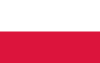 Bartosz Boberurodził się w 1981 roku. Naukę gry na skrzypcach rozpoczął w wieku lat 7 w PPSM im. K. Szymanowskiego we Wrocławiu. Ukończył PLM we Wrocławiu im. K. Szymanowskiego w klasie mgr. A. Woźnicy. Studiował w AM im. I. J. Paderewskiego w klasie prof. J. Kaliszewskiej i ad. E. Pachuckiej-Mazurek. Swoje umiejętności doskonalił na licznych kursach i lekcjach mistrzowskich u takich znakomitości jak K. Węgrzyn, M. Jaszwili, K. A. Kulka, K. Jakowicz, W. Marschner, S. Lupu, M. Scherzer, V. Oistrach, B. Nizoł, E. Thieler-Ferrer, M. Szwajger-Kulakowska.Jest laureatem kilku konkursów międzynarodowych i krajowych (m.in. Heerenven, Lipsk, Poznań, Łódź, Zielona Góra, Lublin) zarówno jako solista jak i kameralista. W swojej działalności koncertowej współpracował m.in. z artystami tej miary co M. Jaszwili, P. Gulda, B. Bryła, J. Stanienda, J. Salwarowski, J. Jakowicz, A. Nakajima, B. McFerinn, P. Janosik czy M. Sikorski. Jako solista i kameralista, oraz koncertmistrz orkiestr koncertował w krajach Europy, obu Ameryk, Chin, Japonii czy Izraela i Palestyny, w takich salach jak m.in. Lincoln Center, Beethoven Halle Bonn, Concertgebouw, Hamburger Musikhalle, Rebbeca Crown Center Jerusalem, Betlehem Peace Center, Palace de Congres Paris i wielu innych.Był gościem wielu festiwali muzycznych – Drezdner Streich Festival,International Festival Cervantino, Sapporo Music Festival, Praska Wiosna, Warszawska Jesień, Musica Polonica Nova, Musica Electronica Nova, Chamber Festival Ensamble. Dokonał nagrań archiwalnych dla Polskiego Radia i Telewizji. Jest solistą Filharmonii Wrocławskiej im. Witolda Lutosławskiego we Wrocławiu i koncertmistrzem Hafnia Chamber Orchestra z siedzibą w Kopenhadze. Od 2008 roku jest koncertmistrzem Orkiestry Wratislavia i prowadzącym drugich skrzypiec w Vienna Morphing Chamber Orchestra.Jest cenionym muzykiem sesyjnym, solistą Berlin Pops Orchester, czy koncertmistrzem Wroclaw Score Orchester. Współpraca na tym gruncie obejmuje pracę z takimi nazwiskami jak Howard Shore czy David Newman. Wraz z Grzegorzem Skrobińskim i Robertem Dacko tworzy ERATO Trio. Jego repertuar obejmuje szerokie spektrum – od dzieł epoki baroku po utwory Lutosławskiego, Pendereckiego, Schnittkego czy Arvo Pärta.Gra na włoskim instrumencie lutniczym nieznanego pochodzenia z początku XVIII wieku.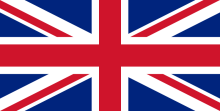 Bartosz Boberwas born on September 18, 1981. He began studying violin at the age of 7 in K. Szymanowski PPSM in . He continued his studies at K. Szymanowski PLM in  under the guidance and tutoring of Andrzej Woźnica. In the following years he attended Paderewski Academy of Music in  (violin class of Prof. J. Kaliszewska and E. Pachucka-Mazurek). He has been improving his skills in numerous courses and master classes featuring such renowned musicians as: K. Węgrzyn, M. Jaszwili, K. A. Kulka, K. Jakowicz, W. Marschner, S. Lupu, M. Scherzer, V. Oistrach, B. Nizoł, E. Thieler-Ferrer, M. Szwajger-Kulakowska.Bartosz Bober has awarded many international and national violin competitions (among others in: Heerenven, Lipsk, , Łódź, Zielona Góra, ) both as soloist and chamber musician. He has performed in solo recitals and with orchestras around the world in concerts featuring such renowned musician as: A. Scholl, M. Jaszwili, P. Gulda, B. Bryła, J. Stanienda, J. Salwarowski, J. Jakowicz, A. Nakajima, B. McFerinn, P. Janosik and M. Sikorski. He performed in many countries of Europe, in North and , ,  or . He played in concerts which took place at  , Beethoven Halle Bonn, Concertgebouw, Hamburger Musikhalle, Rebbeca Crown Center Jerusalem,    or Palace de Congres .He performed on many prominent festivals – Drezdner Streich Festival, International Festival Cervantino, Sapporo Music Festival, Prague Spring Music Festival, Warsaw Autumn International Festival of Contemporary Music, Musica Polonica Nova, Musica Electronica Nova, Chamber Festival Ensamble. He has extensive experience with recording process for Polish Radio and Television. He is a soloist of the Witold Lutoslawski Philharmonic () and Berlin Pops Orchester. He is a concertmaster of the Hafnia Chamber Orchestra (), Wroclaw Score Orchester and Wratislavia Chamber Orchestra (since 2008). He is also the 2nd violin leader in Vienna Morphing Chamber Orchestra. Together with Grzegorz Skrobiński and Robert Dacko he form ERATO piano trio.As a valued session musician he performed with  or David Newman. He have a large repertoire: from baroque to Lutoslawski, Penderecki, Schnittke or Arvo Pärt. He plays violin of Italian provenance from the beginning of XVIII century.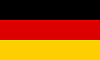 Bartosz Boberist in 1981 geboren, begann mit 7 Jahren Geige zu spielen in der PPSM Karol Szymanowski Musikschule in Wrocław, die er unter A. Woźnica geendet hat. Er hat an der Musikhochschule in Poznań, unter Prof. J. Kaliszewska und E. Pachulska-Mazurek studiert. Seine Fahigkeiten hat er unter K. Węgrzyn, M. Jaszwili, K. A. Kulka, K. Jakowicz, W. Marschner, S. Lupu, M. Scherzer, V. Oistrach, B. Nizioł, E. Thieler-Ferrer und M. Szwajger-Kułakowska entwickelt.Gewann mehrere Wettbewerbe – Heerenven, Leipzig, Poznań, Łódź, Zielona Góra, Lublin als Solist so wie in Ensembles. Hat in seiner reichen Musik-Kariere mit solchen Musiker zusammengearbeitet, wie: A. Scholl, M. Jaszwili, P. Gulda, B. Bryła, J. Stanienda, J. Salwarowski, J. Jakowicz, A. Nakajima, B. McFerinn, P. Janosik und M. Sikorski. Als Solist und Mitglied eines Ensembles oder als Fuhrender mehrerer Orchester spielte er in allen Lander der Europa, beiden Amerikas, China, Japan, Israel und Palastina, in solchen Konzertsaalen wie: Lincoln Center, Beethoven Halle Bonn, Concertgebouw, Hamburger Musikhalle, Rebbeca Crown Center Jerusalem, Betlehem Peace Center, Palace de Congres Paris und viele anderen.Bartosz Bober wurde auf mehrere Festivals als Gast eingeladet – Dresdner Streich Festival, International Festival Cervantino, Sapporo Music Festival, Musikfestival Prager Frühling, Warschauer Herbst, Musica Polonica Nova, Musica Electronica Nova, Chamber Festival Ensamble.Er hat zahlreiche Aufnahmen fur das Polnische Rundfunk und Fernsehen gemacht.Zur Zeit ist er der Solist der Philharmonischen Orchester in Wrocław und der Führende Musiker der Hafnia Chamber Orchestra in Kopenhagen. Seit dem Jahr 2008 ist er auch der Konzertmeister des Wratislavia Kammerorchesters und der Fuhrende Zweiter Geiger in Vienna Morphing Chamber Orchestra.Bartosz Bober ist ein sehr anerkanter Aufnahme-Musiker, der Solist in Berlin Pops Orchester, so wie Fuhrender der Wrocław Score Orchester. Dank der Zusammenarbeit in diesen Ensembles, hat er mehrere Konzerte mit solchen Musiker wie Howard Shore und David Newman gespielt.Bartosz Bober, Robert Dacko und Grzegorz Skrobiński bilden das annerkante Warsaw Erato Trio. Das Repertoire fasst mehrere Werke an, von Barock bis Gegenwart.Bartosz Bober spielt auf einem italienischen Instrument, unbekannter Abstammung. Es wurde in dem XVIII. Jahrhundert gemacht.